Traktor ogrodowyCUB CADET LR1 MR76Typ silnika: Cub Cadet OHV, spalinowy, czterosuwowy - silnik z pompą oraz filtrem olejuMoc maksymalna silnika: 14 KM przy 3300 obr/minMoc znamionowa silnika: 7,3 kW przy 2650 obr/minPojemność silnika: 382 cm3Szerokość robocza: 760 mmZakres wysokości koszenia: 38 - 95 mmIlość pozycji wysokości koszenia: 5Pojemność zbiornika paliwa: 4,9 lPrzekładnia: transmaticKosz: 200 lMetoda koszenia: wyrzut do kosza, wyrzut boczny, mielenieWaga: 145 kg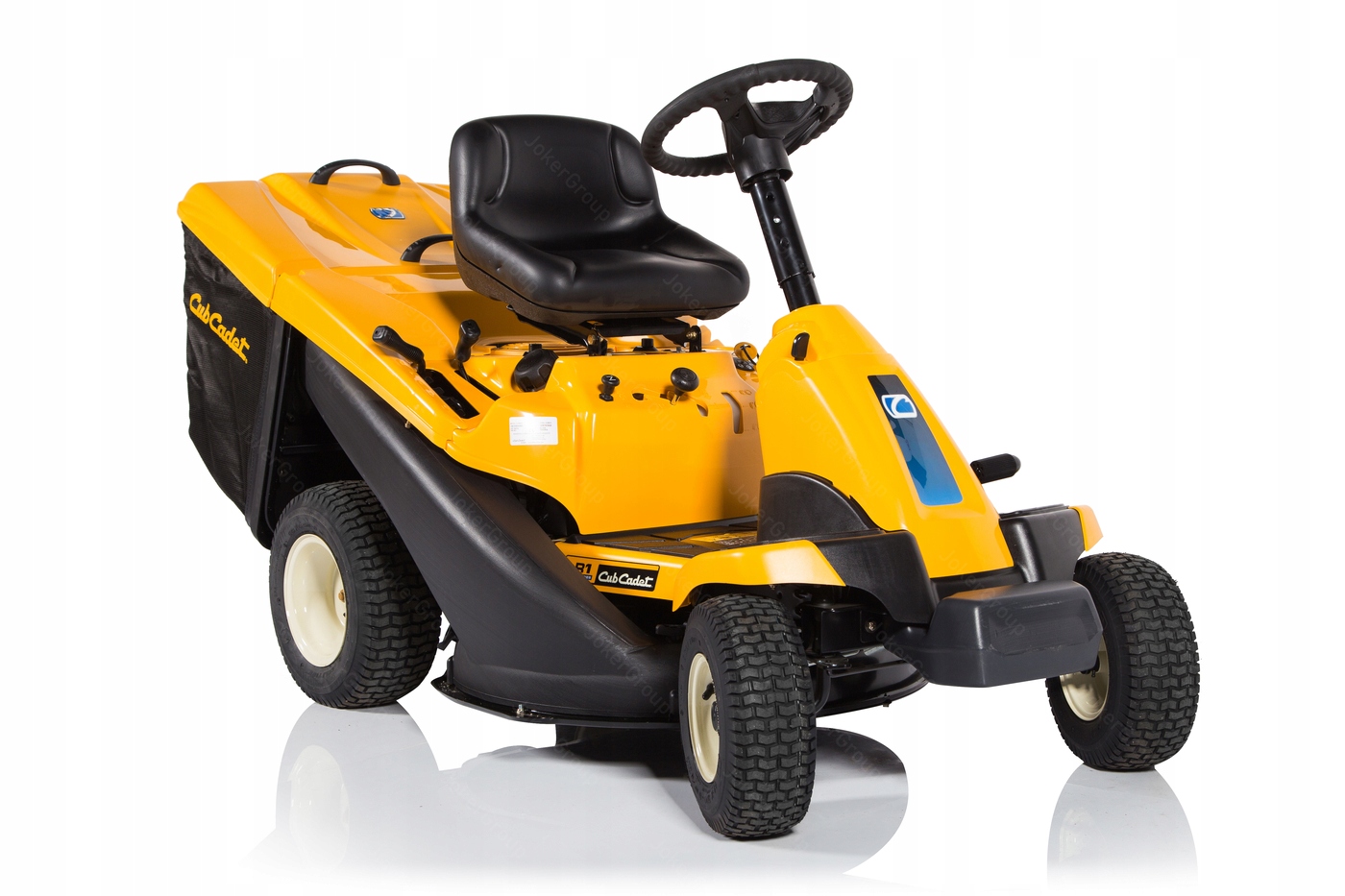 